25. 04. 2018.ODLUKE ŠKOLSKOG ODBORA OD 24. 04. 2018.Školski odbor jednoglasno donosi odluku o iznosu participacije učenika u troškovima školovanja za školsku godinu 2018./19. Učenici, svih razreda, prilikom upisa uplaćuju iznos od 400,00 kn na račun Škole, a u svrhu poboljšanja pedagoškog standarda (materijal za praktičnu nastavu, različita sredstva i pomagala, prema potrebi i raspoloživim sredstvima).Predsjednica Školskog odbora								Ljiljana Kutleša Jambrečina, prof.		Prisutni članovi Školskog odbora:Ljiljana Kutleša JambrečinaKatica KnezovićMarija Borić HrvojVedrana SteccaDamir NegovecIvan GagroBoris VidoševićObrtnička škola za osobne usluge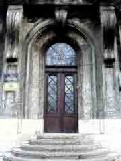 Savska c. 23ZagrebTel. 4886-180; faks 4886181, e-mail: prva.obrtnicka@gmail.com